EŞME HALK EĞİTİMİ MERKEZİ MÜDÜRLÜĞÜ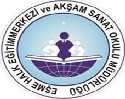 İÇ-DIŞ İLETİŞİM PLANI20211. AMAÇ:Bu iletişim planının amacı , okulumuzdaki iletişim yöntemlerini ve sorumlulukları belirlemeye, iç ve dış iletişimin nasıl sağlanacağına ve mevcut iletişim ağının sağlıklı ve sürekli bir şekilde nasıl yürütüleceğine yöneliksistem oluşturmaktır.2.KAPSAM:Bu prosedür okulumuz hedef kitlesini, iletişim araç ve yöntemlerini kapsar.3. TANIMLAR:İletişim:İletilen  bilginin  hem  gönderici  hem  de  alıcı  tarafından  anlaşıldığı  ortamda  bilginin  bir göndericiden bir alıcıya aktarılma sürecidir.İletişim Ağı: İletişim araçlarının birbirleriyle ortak bağlantı kurma veya iş birliği sağlama durumu veya düzenidir.Hedef kitle: Okul içinde ve okul dışındaki iletişim paydaşlarını (okul çalışanları, öğrenci/öğrenci yakınları, dış tedarikçiler, diğer kamu kurumları, özel kurum ve kuruluşlar gibi) ifade etmektedir.4. DAYANAKLAR:-5. SORUMLULUKLAR:Tüm çalışanlar6.  İLETİŞİM UYGULAMALARI:a. İç İletişim :a)   Ne ile ilgili(hangi konuda) iletişim kuracağı,Çeşitli salgın hastalık semptomları (ateş, öksürük, burun akıntısı, solunum sıkıntısı, ishal vb.) gösteren bir durumla karşılaşıldığında iletişim kurulacaktır.b)Ne zaman iletişim kuracağı,Çeşitli salgın hastalık semptomları (ateş, öksürük, burun akıntısı, solunum sıkıntısı, ishal vb.) gösterenbir durumla karşılaşıldığındahemen iletişim kurulacaktır.c)Kiminle iletişim kuracağı,Çeşitli salgın hastalık semptomları (ateş, öksürük, burun akıntısı, solunum sıkıntısı, ishal vb.) gösteren bir durumla karşılaşıldığında HEÖK sorumlusu aranacaktır.d)Nasıl iletişim kuracağı,Çeşitli salgın hastalık semptomları (ateş, öksürük, burun akıntısı, solunum sıkıntısı, ishal vb.) gösteren bir durumla karşılaşıldığında cep telefonu/varsa telsiz ya da yüz yüze  iletişim kurulacaktır.e)Kimin iletişim kuracağı.Çeşitli salgın hastalık semptomları (ateş, öksürük, burun akıntısı, solunum sıkıntısı, ishal vb.) gösteren bir durum nerede yaşandıysa, o birimden/sınıftan  sorumlu çalışan HEÖK sorumlusuyla iletişim kuracaktır.b. Dış İletişim :a)Ne ile ilgili(hangi konuda) iletişim kuracağı,Çeşitli salgın hastalık semptomları (ateş, öksürük, burun akıntısı, solunum sıkıntısı, ishal vb.) gösteren bir durumla karşılaşıldığında iletişim kurulacaktır.b)Ne zaman iletişim kuracağı,Çeşitli salgın hastalık semptomları (ateş, öksürük, burun akıntısı, solunum sıkıntısı, ishal vb.) gösteren bir durumla karşılaşıldığında hemen iletişim kurulacaktır.c)Kiminle iletişim kuracağı,Ateş, öksürük, burun akıntısı, solunum sıkıntısı gibi salgın hastalık belirtileri olan veya temaslısı olan öğretmen, öğrenci ya da çalışanların tespit edilmesi durumunda zaman geçirmeksizin, sıralı olarak aranması gereken kişiler.d)Nasıl iletişim kuracağı,Cep telefonu ile iletişim kurulur.e)Kimin iletişim kuracağı.Ateş, öksürük, burun akıntısı, solunum sıkıntısı gibi salgın hastalık belirtileri olan veya temaslısı olan öğretmen, öğrenci ya da çalışanların tespit edilmesi durumunda HEÖK sorumlusu ilgili birimleri arar.İşyeri tarafından plan halinde hazırlanan “İÇ-DIŞ İLETİŞİM PLANI”nı okudum. Bir suretini aldım, diğer suretini de işyerine verdim. Planda açıklanan kurallara uyacağımı beyan ve kabul ederim. İşbu tutanağı tam sıhhatte olarak, kendi rızamla (isteyerek ve bilerek) imzaladım.TC.EŞME KAYMAKAMLIĞIEŞME HALK EĞİTİMİ MERKEZİ MÜDÜRLÜĞÜDök. No :EHEM.PL.02TC.EŞME KAYMAKAMLIĞIEŞME HALK EĞİTİMİ MERKEZİ MÜDÜRLÜĞÜYayın No :01TC.EŞME KAYMAKAMLIĞIEŞME HALK EĞİTİMİ MERKEZİ MÜDÜRLÜĞÜYayın Tarihi24.08.2020TC.EŞME KAYMAKAMLIĞIEŞME HALK EĞİTİMİ MERKEZİ MÜDÜRLÜĞÜRev. No :01TC.EŞME KAYMAKAMLIĞIEŞME HALK EĞİTİMİ MERKEZİ MÜDÜRLÜĞÜRev. Tarihi :01.07.2021İÇ-DIŞ İLETİŞİM PLANISayfa No :Sayfa 1 / 3HazırlayanHEÖK SorumlusuOnaylayanOkul MüdürüFatma ÇETİNHuriye Hürriyet ÇETİNTC.EŞME KAYMAKAMLIĞIEŞME HALK EĞİTİMİ MERKEZİ MÜDÜRLÜĞÜDök. No :EHEM.PL.02TC.EŞME KAYMAKAMLIĞIEŞME HALK EĞİTİMİ MERKEZİ MÜDÜRLÜĞÜYayın No :01TC.EŞME KAYMAKAMLIĞIEŞME HALK EĞİTİMİ MERKEZİ MÜDÜRLÜĞÜYayın Tarihi24.08.2020TC.EŞME KAYMAKAMLIĞIEŞME HALK EĞİTİMİ MERKEZİ MÜDÜRLÜĞÜRev. No :01TC.EŞME KAYMAKAMLIĞIEŞME HALK EĞİTİMİ MERKEZİ MÜDÜRLÜĞÜRev. Tarihi :01.07.2021İÇ-DIŞ İLETİŞİM PLANISayfa No :Sayfa 2 / 3HazırlayanHEÖK SorumlusuOnaylayanOkul MüdürüFatma ÇETİNHuriye Hürriyet ÇETİNTC.EŞME KAYMAKAMLIĞIEŞME HALK EĞİTİMİ MERKEZİ MÜDÜRLÜĞÜDök. No :EHEM.PL.02TC.EŞME KAYMAKAMLIĞIEŞME HALK EĞİTİMİ MERKEZİ MÜDÜRLÜĞÜYayın No :01TC.EŞME KAYMAKAMLIĞIEŞME HALK EĞİTİMİ MERKEZİ MÜDÜRLÜĞÜYayın Tarihi24.08.2020TC.EŞME KAYMAKAMLIĞIEŞME HALK EĞİTİMİ MERKEZİ MÜDÜRLÜĞÜRev. No :01TC.EŞME KAYMAKAMLIĞIEŞME HALK EĞİTİMİ MERKEZİ MÜDÜRLÜĞÜRev. Tarihi :01.07.2021İÇ-DIŞ İLETİŞİM PLANISayfa No :Sayfa 3 / 3Adı- SoyadıGöreviTelefonuFatma ÇETİNKurum Acil Durum Sorumlusu0 5069765337Huriye HürriyetÇETİNKurum Amiri0 5414146464Eşme Devlet HastanesiSağlık Kuruluşu0 276 414 1928Taner ÖZMENŞube Müdürü0 505 397 0995ADI SOYADIİMZAADI SOYADIİMZAHazırlayanHEÖK SorumlusuOnaylayanOkul MüdürüFatma ÇETİNHuriye Hürriyet ÇETİN